Publicado en Pamplona el 19/02/2018 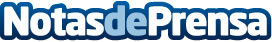 Una empresa navarra de restauración de arte se adentra en el mundo de la nanotecnología En el corto espacio de tiempo en la escala histórica transcurrido en el siglo XXI, las nuevas tecnologías se han introducido en la industria de forma vertiginosa, transformando procesos, reduciendo tiempos, innovando en producto y ampliando mercado con miras a la globalización. Quizás el arte, por estar alejado de los objetivos de la productividad, no ha sido contemplado suficientemente en la innovación y el desarrollo tecnológicoDatos de contacto:Ricardo BarquínNota de prensa publicada en: https://www.notasdeprensa.es/una-empresa-navarra-de-restauracion-de-arte-se Categorias: Nacional Artes Visuales Emprendedores Recursos humanos Innovación Tecnológica Construcción y Materiales http://www.notasdeprensa.es